BIO 680 SCIENTIFIC METHODOLOGY IN MOLECULAR BIOLOGYBIO 681 SCIENTIFIC METHODOLOGY IN BIODIVERSITY AND ECOLOGYCOURSE REGISTRATION APPROVAL FORMStudents are required to complete Sections I-II electronically and obtain the written confirmation of their Academic Advisor and the approval of the course supervisor. Students are required to submit the completed form to the Department Secretariat, Ms. Anna Christou for archiving, immediately after the last day of course registration and must also keep a copy of this form for their personal records until graduation. Upon approval by the course Supervisor/Instructor, students must register for the course through Banner.First and Last Name: 	Student Identity Number: Student UCY Email Address: Application for Enrollment in Course:             BIO 680	           BIO 681List six (6) departmental elective courses of your program of study as indicated in the Postgraduate Studies Prospectus which, you have successfully completed.STUDENT INFORMATIONSUCCESSFUL COMPLETION OF 60 ECTS IN RESTRICTED ELECTIVE COURSESI confirm that the student above has successfully completed at least 60 ECTS in elective coursework of the program of study.Academic Advisor Name:  Signature:                                                          Date: 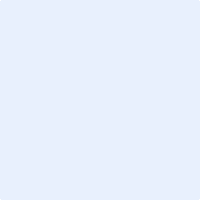 COURSE REGISTRATION APPROVALThe student is permitted to register for the course.Course Instructor Name:  Signature:                                                      Date: 